ТЕХНОЛОГИЧЕСКАЯ КАРТА № 8 / ОСП 3краткосрочной образовательной практики по познавательной направленности.  «Зайка серенький сидит»для детей от 2 до 3 летФИО педагога: Разумова Галина Владимировна,Должность: воспитательТематический план занятийПриложение 1Приложение 2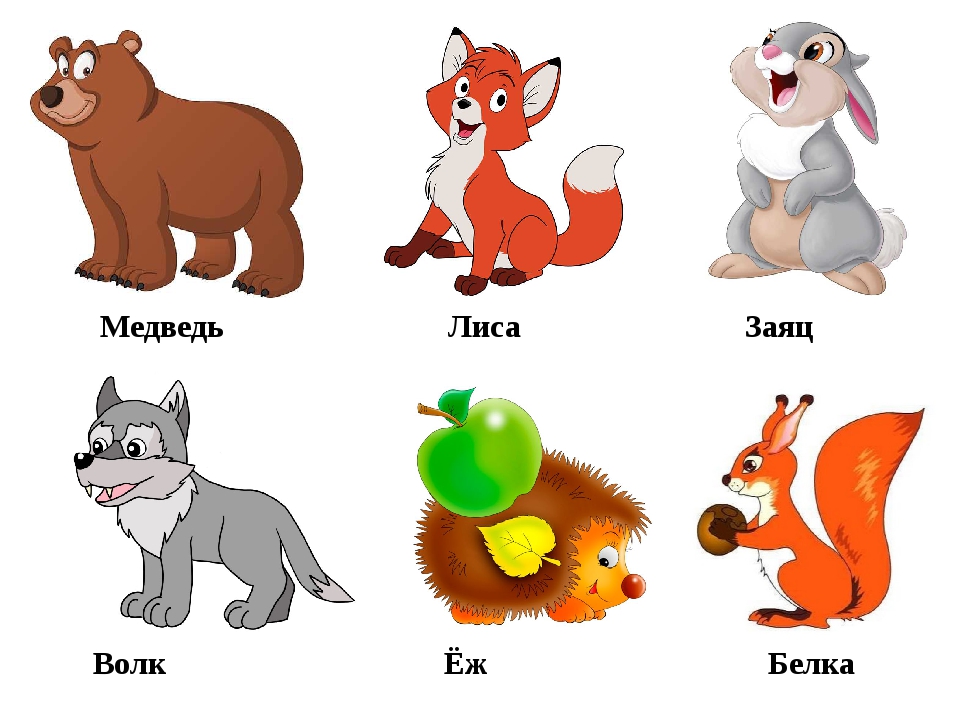 Аннотация для родителей (основная идея доступная для понимания, четко и лаконично формулированная) Развитие познавательного интереса к окружающему миру, формирование представлений о диких животных и расширение кругозора детей на примере Зайки.Цель КОП, в том числе ТНФормировать первоначальный интерес к познанию, познакомить с особенностями внешнего вида и образа зайца. Обогащать активный и пассивный словарь по теме.Количество часов КОП, в том числе ТН1 занятия от 10 до 15 минутМаксимальное количество участниковДо 10 - 15 детейПеречень материалов и оборудования для проведения КОП, в том числе ТН    Игрушка  мягкого зайчика, картинка морковки, потешки, картинки диких животных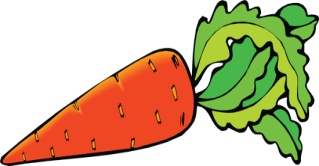 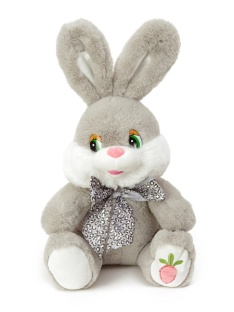 Предполагаемые результаты (умения/навыки, созданный продукт)Обогатили и активизировали словарный запас; развили внимание, память и умение звукоподражать животному; воспитали отзывчивость, доброжелательность и интерес к русскому фольклоруСписок литературы, использованной при подготовке КОП, в том числе ТН.  1Л.В.Абрамова; И.Ф.Слепцова Социально-коммуникативное развитие дошкольников 2-3 года. ФГОС2. Песенки-потешки для малышей3. Колдина Д. Н Подвижные игры и упражнения с детьми 1-3 лет (Шпаргалки для родителей)ЗадачиДеятельность педагогаДеятельность детейПредполагаемый результат Тема: «Зайка серенький сидит»Тема: «Зайка серенький сидит»Тема: «Зайка серенький сидит»Тема: «Зайка серенький сидит»Учить  детей узнавать на картинках диких животных.Воспитывать Заботливое отношение к животным Побуждать детей узнавать и называть дикого животного (лиса, медведь, волк, белка, заяц)Воспитывать сочувствие, желание делать добрые делаДети рассматривают картинки и отвечают на вопросы воспитателяобогатили и активизировали словарный запасРазвили внимание, память и умение звукоподражать животномуТема: «Зайка серенький сидит»Тема: «Зайка серенький сидит»Тема: «Зайка серенький сидит»Тема: «Зайка серенький сидит»1. Сюрпризный момент, появления Зайчика 2. Дидактическая игра: "Найди лишнее"3. Подвижная игра "Зайка серенький сидит"формирование потребности активно участвовать в совместных подвижных играх и упражненияхПобуждать детей самостоятельно называть рассмотренные части игрушкиЗайка показывает корзинку с гостинцами для зайчика (муляжи -морковка, капуста; игрушки - кубик, мяч)Воспитатель предлагает детям поиграть с Зайчиком.  Воспитатель рассказывает потешку и показывает движение.Рассматривание и называние частей тела животных (голова, спинка, животик, ушки, лапки, хвостик)Дети отвечают чем будут угощать Зайчика и что лишнее в корзинкеПревращение ребят в зайчиков(одевают ушки)Дети повторяют движения по текстуЗайка серенький сидит,Он ушами шевелит.Вот так, вот такУшами шевелитЗайке холодно сидеть,Надо лапочки погретьХлоп, хлоп, хлоп, хлопНадо лапочки погретьЗайке холодно стоять,Надо зайке поскакать,Скок-скок, скок-скок,Надо зайке поскакать.Кто-то зайку испугал,Зайка прыг и убежал.Дети познакомились с частями тела животногоАктивизация словаря: пушистый, мягкий, длинные ушки, быстрые лапки, ловкийОбогащение словаря: морковка, капуста, кубик, мяч Дети после игры уходят в самостоятельную деятельность.Дидактические материалы Дидактическая игра: "Найди лишнее"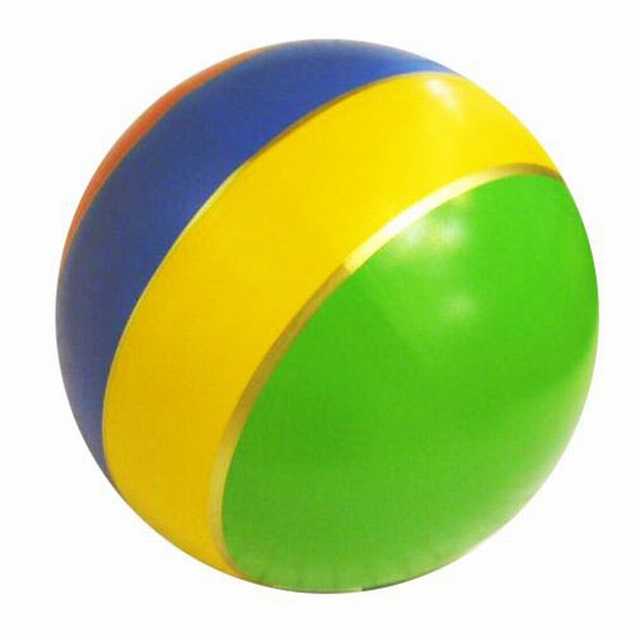 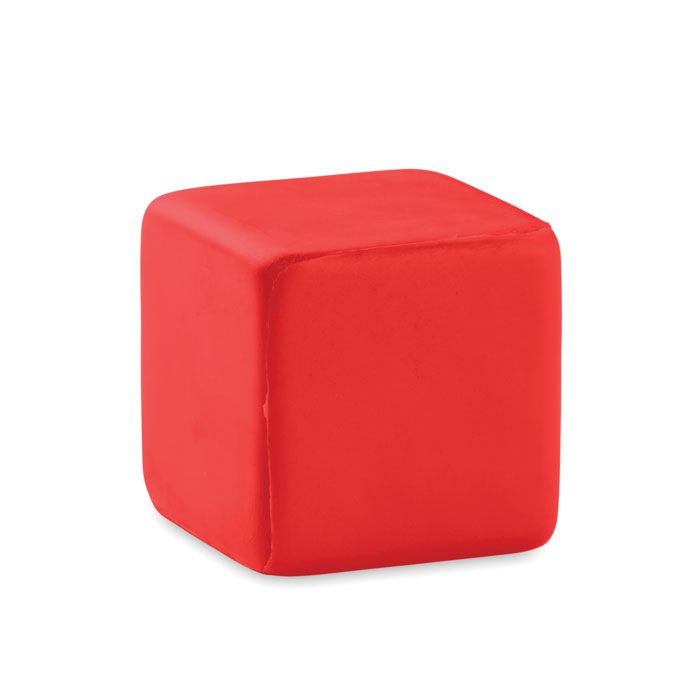 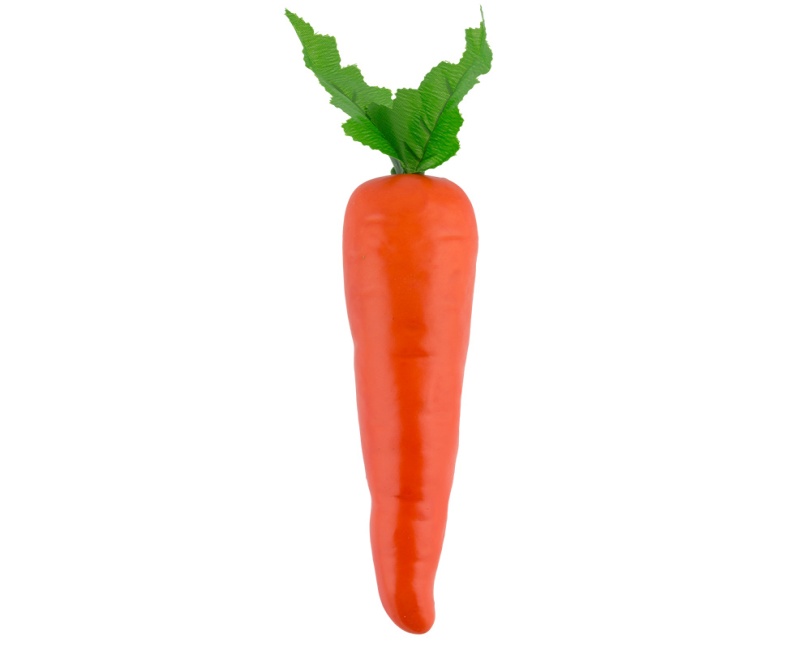 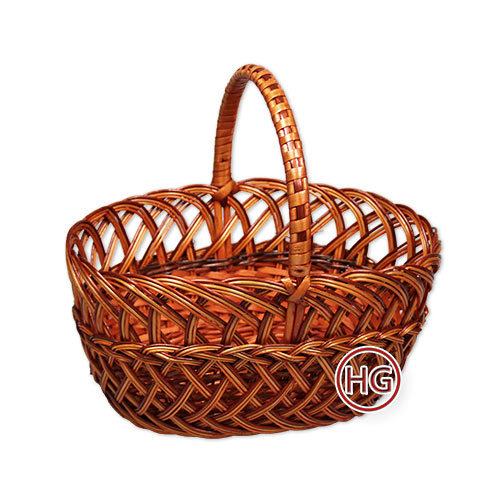 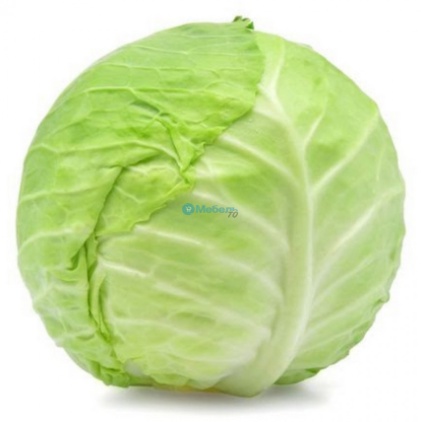 